Jakarta, Mengetahui, 										Ketua Program Studi,								Dosen Pengampu,Putri Handayani SKM, MKKK.							Gisely Vionalita SKM., M.Sc.				EVALUASI PEMBELAJARANKomponen penilaian :Kehadiran = 10 %Tugas = 20 %UTS = 35 %UAS = 35 %Jakarta, Mengetahui, 										Ketua Program Studi,								Dosen Pengampu,Putri Handayani SKM., MKKK.							Gisely Vionalita SKM., M.Sc.				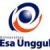 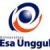 RENCANA PEMBELAJARAN SEMESTER GANJIL 2015/2016RENCANA PEMBELAJARAN SEMESTER GANJIL 2015/2016RENCANA PEMBELAJARAN SEMESTER GANJIL 2015/2016RENCANA PEMBELAJARAN SEMESTER GANJIL 2015/2016RENCANA PEMBELAJARAN SEMESTER GANJIL 2015/2016RENCANA PEMBELAJARAN SEMESTER GANJIL 2015/2016RENCANA PEMBELAJARAN SEMESTER GANJIL 2015/2016RENCANA PEMBELAJARAN SEMESTER GANJIL 2015/2016RENCANA PEMBELAJARAN SEMESTER GANJIL 2015/2016PROGRAM STUDI KESEHATAN MASYARAKAT FAKULTAS ILMU-ILMU KESEHATAN PROGRAM STUDI KESEHATAN MASYARAKAT FAKULTAS ILMU-ILMU KESEHATAN PROGRAM STUDI KESEHATAN MASYARAKAT FAKULTAS ILMU-ILMU KESEHATAN PROGRAM STUDI KESEHATAN MASYARAKAT FAKULTAS ILMU-ILMU KESEHATAN PROGRAM STUDI KESEHATAN MASYARAKAT FAKULTAS ILMU-ILMU KESEHATAN PROGRAM STUDI KESEHATAN MASYARAKAT FAKULTAS ILMU-ILMU KESEHATAN PROGRAM STUDI KESEHATAN MASYARAKAT FAKULTAS ILMU-ILMU KESEHATAN PROGRAM STUDI KESEHATAN MASYARAKAT FAKULTAS ILMU-ILMU KESEHATAN PROGRAM STUDI KESEHATAN MASYARAKAT FAKULTAS ILMU-ILMU KESEHATAN UNIVERSITAS ESA UNGGULUNIVERSITAS ESA UNGGULUNIVERSITAS ESA UNGGULUNIVERSITAS ESA UNGGULUNIVERSITAS ESA UNGGULUNIVERSITAS ESA UNGGULUNIVERSITAS ESA UNGGULUNIVERSITAS ESA UNGGULUNIVERSITAS ESA UNGGULMata kuliahMata kuliahMata kuliah:Isu-isu Terkini AKKIsu-isu Terkini AKKIsu-isu Terkini AKKKode MKKode MK:KMA366Mata kuliah prasyaratMata kuliah prasyaratMata kuliah prasyarat:---Bobot MKBobot MK:2 SKSDosen PengampuDosen PengampuDosen Pengampu:Gisely Vionalita SKM., M.Sc.Gisely Vionalita SKM., M.Sc.Gisely Vionalita SKM., M.Sc.Kode DosenKode Dosen:7211Alokasi WaktuAlokasi WaktuAlokasi Waktu:Tatap muka 14 x 100 menit, tidak ada praktik, tidak ada onlineTatap muka 14 x 100 menit, tidak ada praktik, tidak ada onlineTatap muka 14 x 100 menit, tidak ada praktik, tidak ada onlineTatap muka 14 x 100 menit, tidak ada praktik, tidak ada onlineTatap muka 14 x 100 menit, tidak ada praktik, tidak ada onlineTatap muka 14 x 100 menit, tidak ada praktik, tidak ada onlineTatap muka 14 x 100 menit, tidak ada praktik, tidak ada onlineCapaian PembelajaranCapaian PembelajaranCapaian Pembelajaran:1. Mengetahui ruang lingkup Isu-isu Terkini AKK2. Mengetahui Peranan penting Isu-isu terkini AKK dalam meningkatkan analytic skill1. Mengetahui ruang lingkup Isu-isu Terkini AKK2. Mengetahui Peranan penting Isu-isu terkini AKK dalam meningkatkan analytic skill1. Mengetahui ruang lingkup Isu-isu Terkini AKK2. Mengetahui Peranan penting Isu-isu terkini AKK dalam meningkatkan analytic skill1. Mengetahui ruang lingkup Isu-isu Terkini AKK2. Mengetahui Peranan penting Isu-isu terkini AKK dalam meningkatkan analytic skill1. Mengetahui ruang lingkup Isu-isu Terkini AKK2. Mengetahui Peranan penting Isu-isu terkini AKK dalam meningkatkan analytic skill1. Mengetahui ruang lingkup Isu-isu Terkini AKK2. Mengetahui Peranan penting Isu-isu terkini AKK dalam meningkatkan analytic skill1. Mengetahui ruang lingkup Isu-isu Terkini AKK2. Mengetahui Peranan penting Isu-isu terkini AKK dalam meningkatkan analytic skillSESIKEMAMPUANAKHIRKEMAMPUANAKHIRMATERI PEMBELAJARANMATERI PEMBELAJARANBENTUK PEMBELAJARAN SUMBER PEMBELAJARANSUMBER PEMBELAJARANINDIKATORPENILAIANINDIKATORPENILAIANINDIKATORPENILAIAN1Mahasiswa mampu menguraikan pengertian, tujuan dan manfaat ruang lingkup Isu-isu Terkini AKKMahasiswa mampu menguraikan pengertian, tujuan dan manfaat ruang lingkup Isu-isu Terkini AKKPengantar Isu-isu Terkini AKK Pengantar Isu-isu Terkini AKK Contextual InstructionMedia : kelas, komputer, LCD, whiteboard, webMahasiswa mampu menguraikan pengertian, tujuan dan manfaat Isu-isu Terkini AKK dengan benarMahasiswa mampu menguraikan pengertian, tujuan dan manfaat Isu-isu Terkini AKK dengan benarMahasiswa mampu menguraikan pengertian, tujuan dan manfaat Isu-isu Terkini AKK dengan benar2Mahasiswa mampu menjelaskan dan menguraikan dan mencarikan solusi untuk permasalahan dibidang Perilaku Hidup Bersih sehatMahasiswa mampu menjelaskan dan menguraikan dan mencarikan solusi untuk permasalahan dibidang Perilaku Hidup Bersih sehatPHBSPHBSContextual InstructionMedia : kelas, komputer, LCD, whiteboard, webMahasiswa mampu menjelaskan dan menguraikan dan mencarikan solusi untuk permasalahan dibidang Perilaku Hidup Bersih sehatdengan benarMahasiswa mampu menjelaskan dan menguraikan dan mencarikan solusi untuk permasalahan dibidang Perilaku Hidup Bersih sehatdengan benarMahasiswa mampu menjelaskan dan menguraikan dan mencarikan solusi untuk permasalahan dibidang Perilaku Hidup Bersih sehatdengan benarSESIKEMAMPUANAKHIRKEMAMPUANAKHIRMATERI PEMBELAJARANMATERI PEMBELAJARANBENTUK PEMBELAJARAN SUMBER PEMBELAJARANSUMBER PEMBELAJARANINDIKATORPENILAIANINDIKATORPENILAIANINDIKATORPENILAIAN3Mahasiswa mampu menjelaskan dan menguraikan dan mencarikan solusi untuk permasalahan dibidang Penyalahgunaan NarkobaMahasiswa mampu menjelaskan dan menguraikan dan mencarikan solusi untuk permasalahan dibidang Penyalahgunaan NarkobaPenyalahgunaan narkobaPenyalahgunaan narkobaProject Based LearningMedia : kelas, komputer, LCD, whiteboard, webMahasiswa mampu menjelaskan dan menguraikan dan mencarikan solusi untuk permasalahan dibidang Penyalahgunaan Narkobadengan benarMahasiswa mampu menjelaskan dan menguraikan dan mencarikan solusi untuk permasalahan dibidang Penyalahgunaan Narkobadengan benarMahasiswa mampu menjelaskan dan menguraikan dan mencarikan solusi untuk permasalahan dibidang Penyalahgunaan Narkobadengan benar4Mahasiswa mampu menjelaskan dan menguraikan dan mencarikan solusi untuk permasalahan dibidang early Education (Obesitas pada anak)Mahasiswa mampu menjelaskan dan menguraikan dan mencarikan solusi untuk permasalahan dibidang early Education (Obesitas pada anak)Early educationEarly educationProject Based LearningMedia : kelas, komputer, LCD, whiteboard, webMahasiswa mampu menjelaskan dan menguraikan dan mencarikan solusi untuk permasalahan dibidang early Education (Obesitas pada anak)dengan benarMahasiswa mampu menjelaskan dan menguraikan dan mencarikan solusi untuk permasalahan dibidang early Education (Obesitas pada anak)dengan benarMahasiswa mampu menjelaskan dan menguraikan dan mencarikan solusi untuk permasalahan dibidang early Education (Obesitas pada anak)dengan benar5Mahasiswa mampu menjelaskan dan menguraikan dan mencarikan solusi untuk permasalahan dibidang SDM Tenaga KesehatanMahasiswa mampu menjelaskan dan menguraikan dan mencarikan solusi untuk permasalahan dibidang SDM Tenaga KesehatanSDM Tenaga KesehatanSDM Tenaga KesehatanProject Based LearningMedia : kelas, komputer, LCD, whiteboard, webMahasiswa mampu menjelaskan dan menguraikan dan mencarikan solusi untuk permasalahan dibidang SDM Tenaga Kesehatandengan banarMahasiswa mampu menjelaskan dan menguraikan dan mencarikan solusi untuk permasalahan dibidang SDM Tenaga Kesehatandengan banarMahasiswa mampu menjelaskan dan menguraikan dan mencarikan solusi untuk permasalahan dibidang SDM Tenaga Kesehatandengan banarSESIKEMAMPUANAKHIRKEMAMPUANAKHIRMATERI PEMBELAJARANMATERI PEMBELAJARANBENTUK PEMBELAJARAN SUMBER PEMBELAJARANSUMBER PEMBELAJARANINDIKATORPENILAIANINDIKATORPENILAIANINDIKATORPENILAIAN6Mahasiswa mampu menjelaskan dan menguraikan dan mencarikan solusi untuk permasalahan dibidang Program Kesehatan di sekolah /UKSMahasiswa mampu menjelaskan dan menguraikan dan mencarikan solusi untuk permasalahan dibidang Program Kesehatan di sekolah /UKSProgram Kesehatan SekolahProgram Kesehatan SekolahProject Based LearningMedia : kelas, komputer, LCD, whiteboard, webMahasiswa mampu menjelaskan dan menguraikan dan mencarikan solusi untuk permasalahan dibidang Program Kesehatan di sekolah /UKSdengan benarMahasiswa mampu menjelaskan dan menguraikan dan mencarikan solusi untuk permasalahan dibidang Program Kesehatan di sekolah /UKSdengan benarMahasiswa mampu menjelaskan dan menguraikan dan mencarikan solusi untuk permasalahan dibidang Program Kesehatan di sekolah /UKSdengan benar7Mahasiswa mampu menjelaskan dan menguraikan dan mencarikan solusi untuk permasalahan dibidang Fasilitas kesehatan yankesMahasiswa mampu menjelaskan dan menguraikan dan mencarikan solusi untuk permasalahan dibidang Fasilitas kesehatan yankesFasilitas kesehatan yankesFasilitas kesehatan yankesProject Based LearningMedia : kelas, komputer, LCD, whiteboard, webMahasiswa mampu menjelaskan dan menguraikan dan mencarikan solusi untuk permasalahan dibidang Fasilitas kesehatan yankesdengan benarMahasiswa mampu menjelaskan dan menguraikan dan mencarikan solusi untuk permasalahan dibidang Fasilitas kesehatan yankesdengan benarMahasiswa mampu menjelaskan dan menguraikan dan mencarikan solusi untuk permasalahan dibidang Fasilitas kesehatan yankesdengan benar8Mahasiswa mampu menjelaskan dan menguraikan dan mencarikan solusi untuk permasalahan dibidang ImunisasiMahasiswa mampu menjelaskan dan menguraikan dan mencarikan solusi untuk permasalahan dibidang ImunisasiImunisasiImunisasiProject Based LearningMedia : kelas, komputer, LCD, whiteboard, webMahasiswa mampu menjelaskan dan menguraikan dan mencarikan solusi untuk permasalahan dibidang Imunisasidengan benar Mahasiswa mampu menjelaskan dan menguraikan dan mencarikan solusi untuk permasalahan dibidang Imunisasidengan benar Mahasiswa mampu menjelaskan dan menguraikan dan mencarikan solusi untuk permasalahan dibidang Imunisasidengan benar SESIKEMAMPUANAKHIRKEMAMPUANAKHIRMATERI PEMBELAJARANMATERI PEMBELAJARANBENTUK PEMBELAJARAN SUMBER PEMBELAJARANSUMBER PEMBELAJARANINDIKATORPENILAIANINDIKATORPENILAIANINDIKATORPENILAIAN9Mahasiswa mampu menjelaskan dan menguraikan dan mencarikan solusi untuk permasalahan dibidang Kepuasan PasienMahasiswa mampu menjelaskan dan menguraikan dan mencarikan solusi untuk permasalahan dibidang Kepuasan PasienKepuasan pasienKepuasan pasienProject Based LearningMedia : kelas, komputer, LCD, whiteboard, webMahasiswa mampu menjelaskan dan menguraikan dan mencarikan solusi untuk permasalahan dibidang Kepuasan Pasiendengan benarMahasiswa mampu menjelaskan dan menguraikan dan mencarikan solusi untuk permasalahan dibidang Kepuasan Pasiendengan benarMahasiswa mampu menjelaskan dan menguraikan dan mencarikan solusi untuk permasalahan dibidang Kepuasan Pasiendengan benar10Mahasiswa mampu menjelaskan dan menguraikan dan mencarikan solusi untuk permasalahan di Program GERMASMahasiswa mampu menjelaskan dan menguraikan dan mencarikan solusi untuk permasalahan di Program GERMASGERMASGERMASProject Based LearningMedia : kelas, komputer, LCD, whiteboard, webMahasiswa mampu menjelaskan dan menguraikan dan mencarikan solusi untuk permasalahan di Program GERMASdengan benarMahasiswa mampu menjelaskan dan menguraikan dan mencarikan solusi untuk permasalahan di Program GERMASdengan benarMahasiswa mampu menjelaskan dan menguraikan dan mencarikan solusi untuk permasalahan di Program GERMASdengan benar11Mahasiswa mampu menjelaskan dan menguraikan dan mencarikan solusi untuk permasalahan di Status GiziMahasiswa mampu menjelaskan dan menguraikan dan mencarikan solusi untuk permasalahan di Status GiziStatus GiziStatus GiziProject Based LearningMedia : kelas, komputer, LCD, whiteboard, webMahasiswa mampu menjelaskan dan menguraikan dan mencarikan solusi untuk permasalahan di Status Gizidengan benar Mahasiswa mampu menjelaskan dan menguraikan dan mencarikan solusi untuk permasalahan di Status Gizidengan benar Mahasiswa mampu menjelaskan dan menguraikan dan mencarikan solusi untuk permasalahan di Status Gizidengan benar SESIKEMAMPUANAKHIRKEMAMPUANAKHIRMATERI PEMBELAJARANMATERI PEMBELAJARANBENTUK PEMBELAJARAN SUMBER PEMBELAJARANSUMBER PEMBELAJARANINDIKATORPENILAIANINDIKATORPENILAIANINDIKATORPENILAIAN12Mahasiswa mampu menjelaskan dan menguraikan dan mencarikan solusi untuk permasalahan di BPJSMahasiswa mampu menjelaskan dan menguraikan dan mencarikan solusi untuk permasalahan di BPJSBPJSBPJSProject Based LearningMedia : kelas, komputer, LCD, whiteboard, webMahasiswa mampu menjelaskan dan menguraikan dan mencarikan solusi untuk permasalahan di BPJSdengan benarMahasiswa mampu menjelaskan dan menguraikan dan mencarikan solusi untuk permasalahan di BPJSdengan benarMahasiswa mampu menjelaskan dan menguraikan dan mencarikan solusi untuk permasalahan di BPJSdengan benar13Mahasiswa mampu menjelaskan dan menguraikan dan mencarikan solusi untuk permasalahan Perilaku merokokMahasiswa mampu menjelaskan dan menguraikan dan mencarikan solusi untuk permasalahan Perilaku merokokPerilaku merokokPerilaku merokokMetoda contextual instructionMedia : kelas, komputer, LCD, whiteboard, webMahasiswa mampu menjelaskan dan menguraikan dan mencarikan solusi untuk permasalahan Perilaku merokok dengan benarMahasiswa mampu menjelaskan dan menguraikan dan mencarikan solusi untuk permasalahan Perilaku merokok dengan benarMahasiswa mampu menjelaskan dan menguraikan dan mencarikan solusi untuk permasalahan Perilaku merokok dengan benar14Mahasiswa mampu menjelaskan dan menguraikan dan mencarikan solusi untuk permasalahan Keluarga BerencanaMahasiswa mampu menjelaskan dan menguraikan dan mencarikan solusi untuk permasalahan Keluarga BerencanaKeluarga BerencanaKeluarga BerencanaMetoda contextual instructionMedia : kelas, komputer, LCD, whiteboard, webMahasiswa mampu menjelaskan dan menguraikan dan mencarikan solusi untuk permasalahan Keluarga Berencana dengan benarMahasiswa mampu menjelaskan dan menguraikan dan mencarikan solusi untuk permasalahan Keluarga Berencana dengan benarMahasiswa mampu menjelaskan dan menguraikan dan mencarikan solusi untuk permasalahan Keluarga Berencana dengan benarSESIPROSE-DURBEN-TUKSEKOR > 77 ( A / A-)SEKOR  > 65(B- / B / B+ )SEKOR > 60(C / C+ )SEKOR > 45( D )SEKOR < 45( E )BOBOT1Pre TestUjian Tertulis (Quiz)Mahasiswa mampu menguraikan pengertian, tujuan dan manfaat Isu-isu Terkini AKK dengan benarMahasiswa mampu menguraikan pengertian dan tujuan Isu-isu Terkini AKK dengan benarMahasiswa mampu menguraikan pengertian Isu-isu Terkini AKK dengan benarMahasiswa mampu mengetahui apa itu Isu-isu Terkini AKK dengan benarTidak mampu menguraikan pengertian, tujuan dan manfaat Isu-isu Terkini AKK dengan benar5%2Pre TestUjian Tertulis (Quiz)Mahasiswa mampu menjelaskan dan menguraikan dan mencarikan solusi untuk permasalahan dibidang Perilaku Hidup Bersih sehatdengan benarMahasiswa mampu menjelaskan dan menguraikan dan menjabarkan solusi untuk permasalahan dibidang Perilaku Hidup Bersih sehatdengan benarMahasiswa mampu menjelaskan dan menguraikan permasalahan dibidang Perilaku Hidup Bersih sehatdengan benarMahasiswa mampu menyebutkan permasalahan dibidang Perilaku Hidup Bersih sehatdengan benarTidak mampu menjelaskan dan menguraikan dan mencarikan solusi untuk permasalahan dibidang Perilaku Hidup Bersih sehatdengan benar5%3Pre TestUjian Tertulis (Quiz)Mahasiswa mampu menjelaskan dan menguraikan dan mencarikan solusi untuk permasalahan dibidang Penyalahgunaan Narkobadengan benar Mahasiswa mampu menjelaskan dan menguraikan dan menjabarkan solusi untuk permasalahan dibidang Penyalahgunaan Narkobadengan benar Mahasiswa mampu menjelaskan dan menguraikan permasalahan dibidang Penyalahgunaan Narkobadengan benar Mahasiswa mampu menyebutkan permasalahan dibidang Penyalahgunaan Narkobadengan benar Tidak mampu menjelaskan dan menguraikan dan mencarikan solusi untuk permasalahan dibidang Penyalahgunaan Narkobadengan benar 5%SESIPROSE-DURBEN-TUKINDIKATORPENILAIANSEKOR  > 65(B- / B / B+ )SEKOR > 60(C / C+ )SEKOR > 45( D )SEKOR < 45( E )BOBOT4Pre TestUjian Tertulis (Quiz)Mahasiswa mampu menjelaskan dan menguraikan dan mencarikan solusi untuk permasalahan dibidang early Education (Obesitas pada anak)dengan benarMahasiswa mampu menjelaskan dan menguraikan dan menjabarkan solusi untuk permasalahan dibidang early Education (Obesitas pada anak)dengan benar Mahasiswa mampu menjelaskan dan menguraikan permasalahan dibidang early Education (Obesitas pada anak)dengan benarMahasiswa mampu menyebutkan permasalahan dibidang early Education (Obesitas pada anak)dengan benar Tidak mampu menjelaskan dan menguraikan dan mencarikan solusi untuk permasalahan dibidang early Education (Obesitas pada anak)dengan benar 5%5Post Test Ujian tertulis (UTS)Mahasiswa mampu menjelaskan dan menguraikan dan mencarikan solusi untuk permasalahan dibidang SDM Tenaga Kesehatandengan banarMahasiswa mampu menjelaskan dan menguraikan dan menjabarkan solusi untuk permasalahan dibidang SDM Tenaga Kesehatandengan banar Mahasiswa mampu menjelaskan dan menguraikan permasalahan dibidang early SDM Tenaga Kesehatandengan banar Mahasiswa mampu menyebutkan permasalahan dibidang early SDM Tenaga Kesehatandengan banarTidak mampu menjelaskan dan menguraikan dan mencarikan solusi untuk permasalahan dibidang SDM Tenaga Kesehatandengan banar10%6Post Test Ujian tertulis (UTS)Mahasiswa mampu menjelaskan dan menguraikan dan mencarikan solusi untuk permasalahan dibidang Program Kesehatan di sekolah /UKS dengan benar Mahasiswa mampu menjelaskan dan menguraikan dan menjabarkan solusi untuk permasalahan dibidang Program Kesehatan di sekolah /UKS dengan benar Mahasiswa mampu menjelaskan dan menguraikan permasalahan dibidang Program Kesehatan di sekolah /UKS dengan benarMahasiswa mampu menyebutkan permasalahan dibidang Program Kesehatan di sekolah /UKS dengan benarTidak mampu menjelaskan dan menguraikan dan mencarikan solusi untuk permasalahan dibidang Program Kesehatan di sekolah /UKS dengan benar10%SESIPROSE-DURBEN-TUKINDIKATORPENILAIANSEKOR  > 65(B- / B / B+ )SEKOR > 60(C / C+ )SEKOR > 45( D )SEKOR < 45( E )BOBOT7Post Test Ujian tertulis (UTS)Mahasiswa mampu menjelaskan dan menguraikan dan mencarikan solusi untuk permasalahan dibidang Fasilitas kesehatan yankesdengan benarMahasiswa mampu menjelaskan dan menguraikan dan menjabarkan solusi untuk permasalahan dibidang Fasilitas kesehatan yankesdengan benarMahasiswa mampu menjelaskan dan menguraikan permasalahan dibidang Fasilitas kesehatan yankesdengan benarMahasiswa mampu menyebutkan permasalahan dibidang Fasilitas kesehatan yankesdengan benarTidak mampu menjelaskan dan menguraikan dan mencarikan solusi untuk permasalahan dibidang Fasilitas kesehatan yankesdengan benar10%8Pre TestUjian Tertulis (Quiz)Mahasiswa mampu menjelaskan dan menguraikan dan mencarikan solusi untuk permasalahan dibidang Imunisasidengan benar Mahasiswa mampu menjelaskan dan menguraikan dan menjabarkan solusi untuk permasalahan dibidang Imunisasidengan benar Mahasiswa mampu menjelaskan dan menguraikan permasalahan dibidang Imunisasidengan benar Mahasiswa mampu menyebutkan permasalahan dibidang Imunisasidengan benar Tidak mampu menjelaskan dan menguraikan dan mencarikan solusi untuk permasalahan Imunisasidengan benar 5%9Pre TestUjian Tertulis (Quiz)Mahasiswa mampu menjelaskan dan menguraikan dan mencarikan solusi untuk permasalahan dibidang Kepuasan Pasien dengan benar Mahasiswa mampu menjelaskan dan menguraikan dan menjabarkan solusi untuk permasalahan dibidang Kepuasan Pasien dengan benar Mahasiswa mampu menjelaskan dan menguraikan permasalahan dibidang Kepuasan Pasien dengan benar Mahasiswa mampu menyebutkan permasalahan dibidang Kepuasan Pasien dengan benar Tidak mampu menjelaskan dan menguraikan dan mencarikan solusi untuk permasalahan Kepuasan Pasien dengan benar 5%SESIPROSE-DURBEN-TUKINDIKATORPENILAIANSEKOR  > 65(B- / B / B+ )SEKOR > 60(C / C+ )SEKOR > 45( D )SEKOR < 45( E )BOBOT10Pre TestUjian Tertulis (Quiz)Mahasiswa mampu menjelaskan dan menguraikan dan mencarikan solusi untuk permasalahan di Program GERMASdengan benarMahasiswa mampu menjelaskan dan menguraikan dan menjabarkan solusi untuk permasalahan di Program GERMASdengan benarMahasiswa mampu menjelaskan dan menguraikan permasalahan di Program GERMASdengan benarMahasiswa mampu menyebutkan permasalahan di Program GERMASdengan benarTidak mampu menjelaskan dan menguraikan dan mencarikan solusi untuk permasalahan di Program GERMASdengan benar5%11Pre TestUjian Tertulis (Quiz)Mahasiswa mampu menjelaskan dan menguraikan dan mencarikan solusi untuk permasalahan di Status Gizidengan benar Mahasiswa mampu menjelaskan dan menguraikan dan menjabarkan solusi untuk permasalahan di Status Gizidengan benar Mahasiswa mampu menjelaskan dan menguraikan permasalahan di Status Gizidengan benar Mahasiswa mampu menyebutkan permasalahan di Status Gizidengan benar Tidak mampu menjelaskan dan menguraikan dan mencarikan solusi untuk permasalahan di Status Gizidengan benar 5%12Post Test Ujian tertulis (UAS)Mahasiswa mampu menjelaskan dan menguraikan dan mencarikan solusi untuk permasalahan di BPJS dengan benar Mahasiswa mampu menjelaskan dan menguraikan dan menjabarkan solusi untuk permasalahan di BPJS dengan benar Mahasiswa mampu menjelaskan dan menguraikan permasalahan di BPJS dengan benar Mahasiswa mampu menyebutkan permasalahan di BPJS dengan benar Tidak mampu menjelaskan dan menguraikan dan mencarikan solusi untuk permasalahan di BPJS dengan benar 5%SESIPROSE-DURBEN-TUKINDIKATORPENILAIANSEKOR  > 65(B- / B / B+ )SEKOR > 60(C / C+ )SEKOR > 45( D )SEKOR < 45( E )BOBOT13Post Test Ujian tertulis (UAS)Mahasiswa mampu menjelaskan dan menguraikan dan mencarikan solusi untuk permasalahan Perilaku merokok dengan benarMahasiswa mampu menjelaskan dan menguraikan dan menjabarkan solusi untuk permasalahan Perilaku merokok dengan benar Mahasiswa mampu menjelaskan dan menguraikan permasalahan Perilaku merokok dengan benar Mahasiswa mampu menyebutkan permasalahan Perilaku merokok dengan benar Tidak mampu menjelaskan dan menguraikan dan mencarikan solusi untuk permasalahan Perilaku merokok dengan benar 5%14Post Test Ujian tertulis (UAS)Mahasiswa mampu menjelaskan dan menguraikan dan mencarikan solusi untuk permasalahan Keluarga Berencana dengan benarMahasiswa mampu menjelaskan dan menguraikan dan menjabarkan solusi untuk permasalahan Keluarga Berencana dengan benarMahasiswa mampu menjelaskan dan menguraikan permasalahan Keluarga Berencana dengan benar Mahasiswa mampu menyebutkan permasalahan Keluarga Berencana dengan benar Tidak mampu menjelaskan dan menguraikan dan mencarikan solusi untuk permasalahan Keluarga Berencana dengan benar 10%